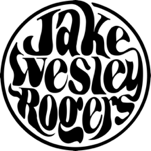 BREAKOUT POP ARTIST JAKE WESLEY ROGERS ANNOUNCES NORTH AMERICAN HEADLINING TOURBUY TICKETS HERENEW EP LOVE OUT NOW – STREAM HERE 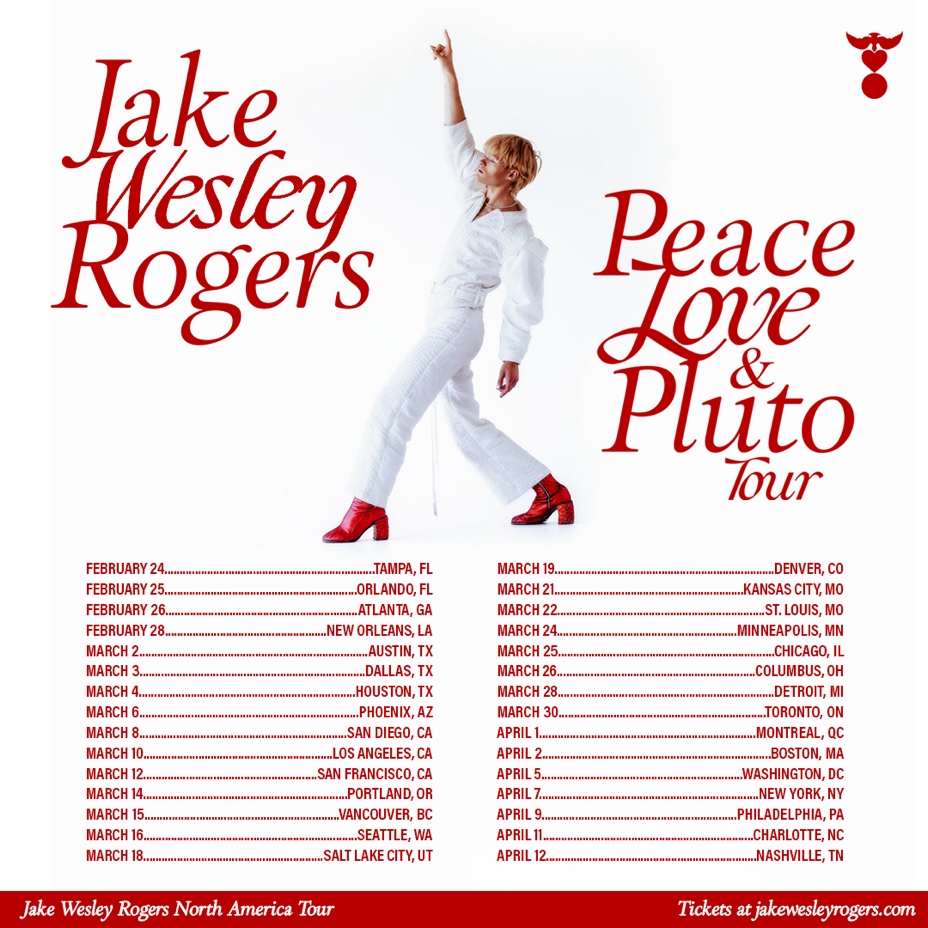 Hi-Res image HEREOctober 26, 2022 (Los Angeles, CA) – Today, rising pop artist Jake Wesley Rogers announces Peace, Love & Pluto Tour, his first headlining tour of North America. The genre-blurring hitmaker kicks off the live trek co-produced by Live Nation and Emporium on Feb. 24, 2023 in Tampa FL at Crowbar, before criss-crossing the U.S. and Canada. Pre-sale tickets and VIP Packages are available on Oct. 26 at 12 p.m. EST, with General Admission to follow on Oct. 28 at 10 a.m. EST. Get your tickets HERE.The announcement comes a week after the arrival of Rogers’ critically acclaimed LOVE EP. A collection of audacious and heartfelt pop anthems, the six-song set showcases his signature, bluesy bravado on hits like “Dark Bird” and “Lavender Forever” as well as two new tracks, “Call It Love” and “My Mistake.” To mark the occasion, a visual for the latter accompanied the EP release, offering fans a peek at the pop powerhouse’s creative process.Rogers showcased his larger-than-life stage presence while opening for Panic! At The Disco during the North American leg of their Viva Las Vengeance Tour, which winds up in Chicago on Oct. 28. The buzzing artist previously made show-stealing appearances at Austin City Limits, Lollapalooza, BottleRock Napa Valley, and Elton John’s 30th annual Oscars viewing party where he shared the stage with six-time Grammy winner Brandi Carlile. In 2021, he sold out shows at famed venues like The Troubadour in Los Angeles and the Mercury Lounge in New York City. Discovered by Justin Tranter in 2020, the singer-songwriter’s rise to stardom began last year when Apple Music’s Zane Lowe debuted “Middle of Love” and called Rogers “wildly talented.” That opinion was shared by a wide array of tastemakers including People, Billboard, Rolling Stone, American Songwriter, PAPER, and Vogue. He then made a whole new army of fans with the release of his 2021 ‘Pluto’ EP and unforgettable performances on Good Morning America, The Late Late Show With James Corden, Late Night With Seth Meyers, The Ellen DeGeneres Show and Legendary.The 25-year-old will warm up for his hotly anticipated headlining tour by giving a very special performance in his hometown of Springfield, MO on Dec. 17, 2022. With his unique vision and indelible voice, Rogers will bring his wholly original brand of whimsical pop to fans across North America in 2023. Tickets HERE.Jake Wesley Rogers Tour Dates:February 24, 2023            Tampa, FL                          Crowbar*February 25, 2023            Orlando, FL                         The Social*February 26, 2023            Atlanta, GA                         The Masquerade (Hell)February 28, 2023            New Orleans, LA                 Parish Room at House of BluesMarch 2, 2023                   Austin, TX                           Scoot InnMarch 3, 2023                   Dallas, TX                           Cambridge Room at House of BluesMarch 4, 2023                   Houston, TX                        Peacock Room at House of BluesMarch 6, 2023                   Phoenix, AZ                        Valley BarMarch 8, 2023                   San Diego, CA                    Voodoo Room at House of BluesMarch 10, 2023                 Los Angeles, CA                 The BelascoMarch 12, 2023                 San Francisco, CA              Bimbo’s 365 Club*March 14, 2023                 Portland, OR                       McMenamins Mission TheaterMarch 15, 2023                 Vancouver, BC                   The Biltmore CabaretMarch 16, 2023                 Seattle, WA                         NeumosMarch 18, 2023                 Salt Lake City, UT               Kilby CourtMarch 19, 2023                 Denver, CO                         Meow Wolf*March 21, 2023                 Kansas City, MO                 Madrid TheatreMarch 22, 2023                 St. Louis, MO                      Old Rock House*March 24, 2023                 Minneapolis, MN                 Amsterdam Bar and HallMarch 25, 2023                 Chicago, IL                         Lincoln Hall*March 26, 2023                 Columbus, OH                   A&R Music Bar*March 28, 2023                 Detroit, MI                          The ShelterMarch 30, 2023                 Toronto, ON                       The Opera HouseApril 1, 2023                      Montreal, QC                     Bar Le Ritz*April 2, 2023                      Boston, MA                        Brighton Music HallApril 5, 2023                      Washington, D.C.              Union StageApril 7, 2023                      New York, NY                    Irving PlazaApril 9, 2023                      Philadelphia, PA                The Foundry at The FillmoreApril 11, 2023                    Charlotte, NC                     The UndergroundApril 12, 2023                    Nashville, TN                      Brooklyn Bowl*Not A Live Nation showAbout Live Nation EntertainmentLive Nation Entertainment (NYSE: LYV) is the world’s leading live entertainment company comprised of global market leaders: Ticketmaster, Live Nation Concerts, and Live Nation Sponsorship. For additional information, visit www.livenationentertainment.com [livenationentertainment.com].###Follow Jake Wesley Rogers:Official Site | TikTok | Instagram | Twitter | Facebook | YouTube | Press MaterialsFor further information, please contact:Jake Wesley Rogers:Darren Baber | Warner Records | 818-953-3751Darren.Baber@warnerrecords.comLive Nation Concerts:Monique Sowinski Moniquesowinski@livenation.com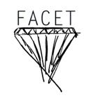 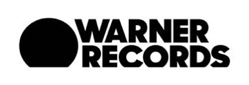 